ПОСТАНОВЛЕНИЕОб утверждении схемы расположения земельного участка на кадастровом плане территорииВ соответствием со ст.11,10  Земельного  кодекса  Российской Федерации от 25.10.2001 г. № 136- ФЗ, в соответствии Федеральным законом от 06.10.2003 г. №131-ФЗ «Об общих принципах  организации местного самоуправления в Российской Федерации»,  администрация МО «Шиньшинское сельское поселение» ПОСТАНОВЛЯЕТ:Утвердить прилагаемую схему расположения земельных участков расположенных  по адресу: РМЭ, Моркинский район                             Условный номер земельного участка 12:13:0000000:2050:ЗУ1               ориентировочная площадью- 308520  кв.м               категория земли-  земли сельскохозяйственного назначения                вид разрешенного использования-   для сельскохозяйственного                                использованияКонтроль за исполнением настоящего постановления  возложить на ведущего специалиста администрации МО «Шиньшинское сельское поселение» Яковлеву Л.А.Глава администрации Шиньшинское сельское поселение                                      П.С.ИвановаУтверждена: Постановлением муниципального образования «Шиньшинское сельское поселение»№ 22, от 16 марта .Схема расположения земельного участка или земельных участков на кадастровом плане территории№ 22                                                                                    от 16 марта  2020 годаПлощадь образуемого земельного участка: .Площадь образуемого земельного участка: .Площадь образуемого земельного участка: .Условный номер земельного участка 12:13:0000000:2050:ЗУ1Условный номер земельного участка 12:13:0000000:2050:ЗУ1Условный номер земельного участка 12:13:0000000:2050:ЗУ1Обозначение характерных точек границыКоординаты, мКоординаты, мОбозначение характерных точек границыXY1231345967.311363188.452346056.421363693.283346056.421363715.544345995.031363877.145346054.141364068.556346023.181364251.527346028.81364366.938346081.81364496.019346095.41364618.4910346065.41364634.3411345894.661364668.4912345804.021364425.5513345792.261364337.0514345821.691364297.115345766.641364133.9816345727.51363931.8617345862.051363898.2218345837.391363637.2519345879.431363580.4920345805.541363185.6221345892.711363176.68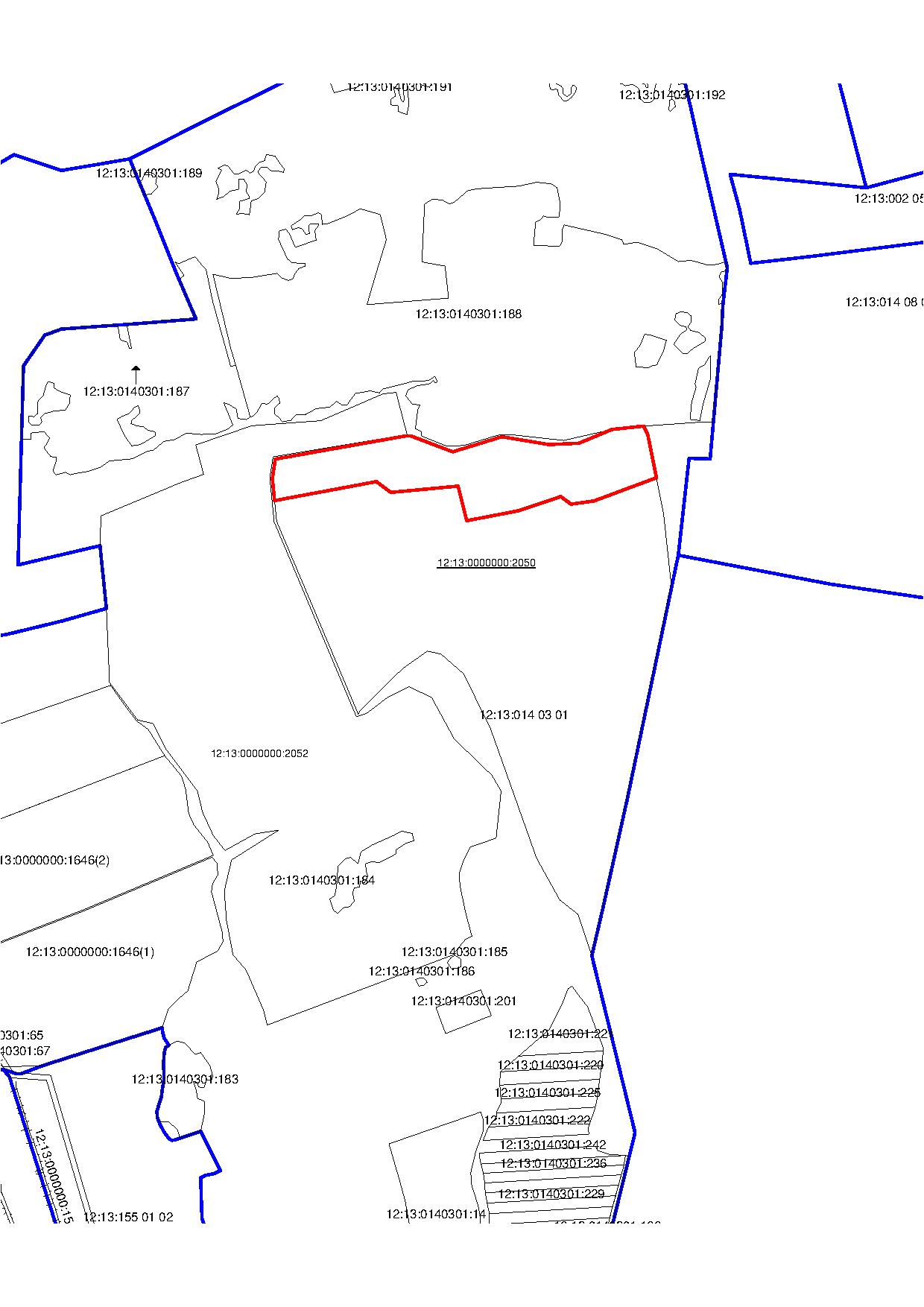 Масштаб б/мМасштаб б/мМасштаб б/мУсловные обозначения:Условные обозначения:существующая часть границы, имеющиеся в ГКН сведения о которой достаточны для определения ее местоположения вновь образованная часть границы, сведения о которой достаточны для определения ее местоположенияграница кадастрового квартала12:13:0000000:2052кадастровый номер земельного участка12:13:0000000:2050кадастровый номер исходного земельного участка12:13:014 03 01кадастровый номер квартала:2050:ЗУ1обозначение образуемого земельного участка